Online Supplementary Materials forThe Compassion Balance: Understanding the Interrelation of Self- and Other-Compassion for Optimal Well-beingSahdra, B. K., Ciarrochi, J., Fraser, M. I., Yap, K., Haller, E., Hayes, S. C., Hofman, S. & Gloster, A. (2023).Table S1Counts and percentages of responses for the most important activity since the last promptTable S2 Descriptive statistics of the within-person correlation of state self-compassion and state other-compassion in the three a-prior groups of individuals with self and other compassion as discordant, independent, or harmoniousTable S3Standardized estimates of fixed effects and random effects from multilevel models of self-compassion predicting other-compassion with or without type of patients as a moderatorNote. σ2 = variance of the residual; τ00 = variance of the intercept; τ11 = variance of state self-compassion; ρ01 = correlation of τ00 and τ11; ICC = intra-class correlation; N = sample size; CI = 95% confidence interval.Table S4Standardized estimates of fixed effects and random effects from multilevel models predicting state life satisfactionNote. MSC = mean of state self-compassion; Cor = within-person correlation of state self-compassion and state other-directed compassion; SC = state self-compassion; OC = state other-directed compassion; MOC = mean of state other-directed compassion; σ2 = variance of the residual; τ00 = variance of the intercept; ICC = intra-class correlation; N = sample size; CI = 95% confidence interval. Mean state measures were averages of state measures by person.Table S5Standardized estimates of fixed effects and random effects from multilevel models predicting state life satisfaction, testing moderation by type of clinical patientsNote. TSC = trait self-compassion; Cor = within-person correlation of state self-compassion and state other-directed compassion; SC = state self-compassion; OC = state other-directed compassion; TOC = trait other-directed compassion; σ2 = variance of the residual; τ00 = variance of the intercept; ICC = intra-class correlation; N = sample size; CI = 95% confidence interval. Table S6 Standardized estimates of fixed effects and random effects from multilevel models predicting mood stateNote. MSC = mean of state self-compassion; Cor = within-person correlation of state self-compassion and state other-directed compassion; SC = state self-compassion; OC = state other-directed compassion; MOC = mean of state other-directed compassion; σ2 = variance of the residual; τ00 = variance of the intercept; ICC = intra-class correlation; N = sample size; CI = 95% confidence interval. Mean state measures were averages of state measures by person.Table S7Standardized estimates of fixed effects and random effects from multilevel models predicting mood state, moderation by patient typeNote. TSC = trait self-compassion; Cor = within-person correlation of state self-compassion and state other-directed compassion; SC = state self-compassion; OC = state other-directed compassion; TOC = trait other-directed compassion; σ2 = variance of the residual; τ00 = variance of the intercept; ICC = intra-class correlation; N = sample size; CI = 95% confidence interval.Table S8 Standardized estimates of fixed effects and random effects from multilevel models predicting state life satisfaction, moderation by genderNote. TSC = trait self-compassion; Cor = within-person correlation of state self-compassion and state other-directed compassion; SC = state self-compassion; OC = state other-directed compassion; TOC = trait other-directed compassion; σ2 = variance of the residual; τ00 = variance of the intercept; ICC = intra-class correlation; N = sample size; CI = 95% confidence interval.Table S9Standardized estimates of fixed effects and random effects from multilevel models predicting state life satisfaction, moderation by ageNote. TSC = trait self-compassion; Cor = within-person correlation of state self-compassion and state other-directed compassion; SC = state self-compassion; OC = state other-directed compassion; TOC = trait other-directed compassion; σ2 = variance of the residual; τ00 = variance of the intercept; ICC = intra-class correlation; N = sample size; CI = 95% confidence interval.Table S10Standardized estimates of fixed effects and random effects from multilevel models predicting state mood, moderation by genderNote. TSC = trait self-compassion; Cor = within-person correlation of state self-compassion and state other-directed compassion; SC = state self-compassion; OC = state other-directed compassion; TOC = trait other-directed compassion; σ2 = variance of the residual; τ00 = variance of the intercept; ICC = intra-class correlation; N = sample size; CI = 95% confidence interval.Table S11Standardized estimates of fixed effects and random effects from multilevel models predicting state mood, moderation by ageNote. TSC = trait self-compassion; Cor = within-person correlation of state self-compassion and state other-directed compassion; SC = state self-compassion; OC = state other-directed compassion; TOC = trait other-directed compassion; σ2 = variance of the residual; τ00 = variance of the intercept; ICC = intra-class correlation; N = sample size; CI = 95% confidence interval.Figure S1Within-person raw correlations between self-compassion and other compassion in the three groups of individuals in the sample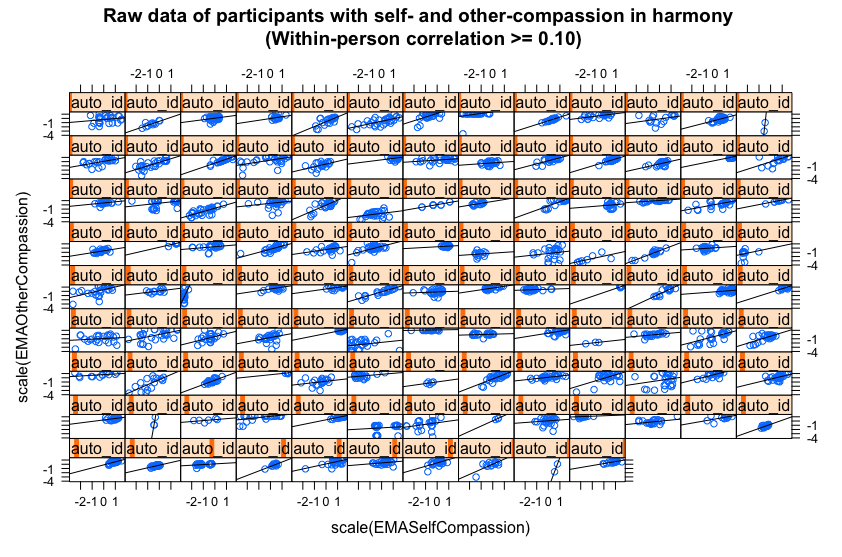 Figure S2Multilevel model implied individual associations of state self-compassion and state other-compassion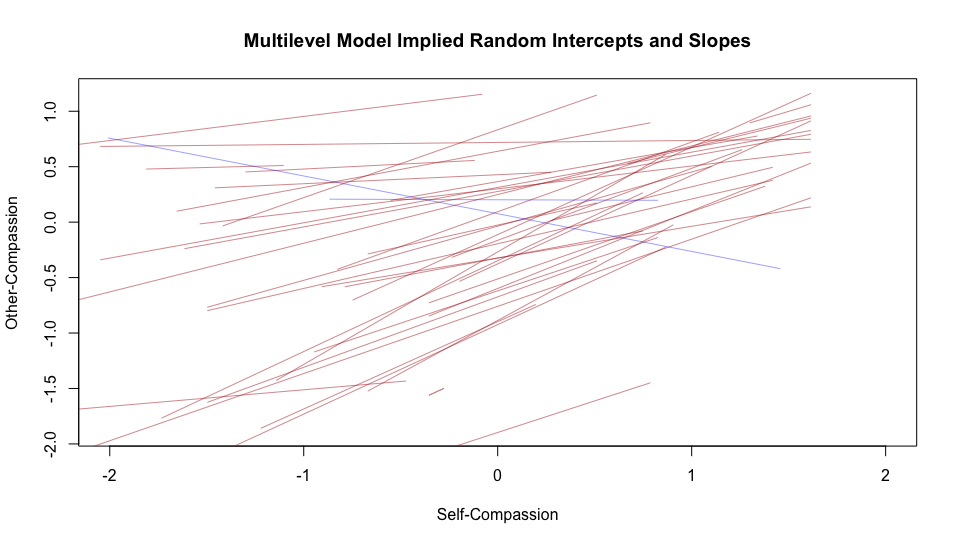 Most important activity since last promptCountPercent0 = Work/school51914.52%1 = Being on the way from A to B1614.50%2 = Media/TV/Internet1764.92%3 = Contact with family/conversation2316.46%4 = Contact with other people/conversation54015.11%5 = Being on my own/bored732.04%6 = Shopping/household2597.25%7 = Leisure (excl. physical activities)1263.53%8 = Physical activity2115.90%9 = Eat/drink2517.02%10 = Enjoy/relax60616.96%11 = Other42111.78%nMSDmediantrimmedmadminmaxrangeskewkurtosisSESelf- and Other-Compassion as Discordant (within-person correlation =<0.10)Self- and Other-Compassion as Discordant (within-person correlation =<0.10)Self- and Other-Compassion as Discordant (within-person correlation =<0.10)Self- and Other-Compassion as Discordant (within-person correlation =<0.10)Self- and Other-Compassion as Discordant (within-person correlation =<0.10)Self- and Other-Compassion as Discordant (within-person correlation =<0.10)Self- and Other-Compassion as Discordant (within-person correlation =<0.10)Self- and Other-Compassion as Discordant (within-person correlation =<0.10)Self- and Other-Compassion as Discordant (within-person correlation =<0.10)Self- and Other-Compassion as Discordant (within-person correlation =<0.10)Self- and Other-Compassion as Discordant (within-person correlation =<0.10)Self- and Other-Compassion as Discordant (within-person correlation =<0.10)19-0.340.25-0.23-0.320.07-1.00-0.120.88-1.370.730.06Self- and Other-Compassion as Independent (within-person correlation between -0.10 and 0.10)Self- and Other-Compassion as Independent (within-person correlation between -0.10 and 0.10)Self- and Other-Compassion as Independent (within-person correlation between -0.10 and 0.10)Self- and Other-Compassion as Independent (within-person correlation between -0.10 and 0.10)Self- and Other-Compassion as Independent (within-person correlation between -0.10 and 0.10)Self- and Other-Compassion as Independent (within-person correlation between -0.10 and 0.10)Self- and Other-Compassion as Independent (within-person correlation between -0.10 and 0.10)Self- and Other-Compassion as Independent (within-person correlation between -0.10 and 0.10)Self- and Other-Compassion as Independent (within-person correlation between -0.10 and 0.10)Self- and Other-Compassion as Independent (within-person correlation between -0.10 and 0.10)Self- and Other-Compassion as Independent (within-person correlation between -0.10 and 0.10)Self- and Other-Compassion as Independent (within-person correlation between -0.10 and 0.10)150.010.070.030.010.07-0.090.090.18-0.33-1.670.02Self- and Other-Compassion as Harmonious (within-person correlation >= 0.10)Self- and Other-Compassion as Harmonious (within-person correlation >= 0.10)Self- and Other-Compassion as Harmonious (within-person correlation >= 0.10)Self- and Other-Compassion as Harmonious (within-person correlation >= 0.10)Self- and Other-Compassion as Harmonious (within-person correlation >= 0.10)Self- and Other-Compassion as Harmonious (within-person correlation >= 0.10)Self- and Other-Compassion as Harmonious (within-person correlation >= 0.10)Self- and Other-Compassion as Harmonious (within-person correlation >= 0.10)Self- and Other-Compassion as Harmonious (within-person correlation >= 0.10)Self- and Other-Compassion as Harmonious (within-person correlation >= 0.10)Self- and Other-Compassion as Harmonious (within-person correlation >= 0.10)Self- and Other-Compassion as Harmonious (within-person correlation >= 0.10)1150.540.250.540.520.300.101.000.90.05-1.090.02State Other-CompassionState Other-CompassionState Other-CompassionModeration by Patient TypeModeration by Patient TypeModeration by Patient TypePredictorsEstimatesCIpEstimatesCIp(Intercept)-0.09-0.20 – 0.020.108-0.13-0.29 – 0.030.113State Self-Compassion0.410.34 – 0.49<0.0010.390.29 – 0.49<0.001clinical type
[Outpatient]0.07-0.15 – 0.290.535State Self-Compassion *
clinical type
[Outpatient]0.05-0.09 – 0.190.492Random EffectsRandom EffectsRandom EffectsRandom EffectsRandom EffectsRandom EffectsRandom Effectsσ20.350.350.350.350.350.35τ000.41 0.41 0.41 0.42 0.42 0.42 τ110.12 0.12 0.12 0.12 0.12 0.12 ρ01-0.46 -0.46 -0.46 -0.47 -0.47 -0.47 ICC0.600.600.600.600.600.60N153 153 153 153 153 153 Observations352435243524352435243524Marginal R2 / Conditional R20.162 / 0.6670.162 / 0.6670.162 / 0.6670.166 / 0.6690.166 / 0.6690.166 / 0.669Model 1bModel 1bModel 1bModel 2bModel 2bModel 2bModel 3bModel 3bModel 3bPredictorsEstimatesCIpEstimatesCIpEstimatesCIp(Intercept)-0.06-0.16 – 0.050.306-0.00-0.11 – 0.110.958-0.01-0.10 – 0.090.905MSC0.220.10 – 0.34<0.0010.10-0.00 – 0.200.058Cor-0.05-0.17 – 0.070.4400.200.08 – 0.310.001SC0.450.43 – 0.48<0.0010.390.36 – 0.42<0.001Cor * SC0.110.08 – 0.14<0.001MOC0.290.18 – 0.40<0.0010.200.10 – 0.30<0.001OC0.300.28 – 0.33<0.0010.160.14 – 0.19<0.001Cor * OC0.150.12 – 0.18<0.001SC * OC-0.03-0.04 – -0.010.005Random EffectsRandom EffectsRandom EffectsRandom EffectsRandom EffectsRandom EffectsRandom EffectsRandom EffectsRandom EffectsRandom Effectsσ20.220.220.220.250.250.250.210.210.21τ000.42 0.42 0.42 0.44 0.44 0.44 0.31 0.31 0.31 ICC0.660.660.660.640.640.640.590.590.59N148 148 148 148 148 148 153 153 153 Observations351935193519351935193519352435243524Marginal R2 / Conditional R20.369 / 0.7820.369 / 0.7820.369 / 0.7820.321 / 0.7550.321 / 0.7550.321 / 0.7550.465 / 0.7820.465 / 0.7820.465 / 0.782Model 1cModel 1cModel 1cModel 2cModel 2cModel 2cModel 3cModel 3cModel 3cModel 3cPredictorsEstimatesCIpEstimatesCIppEstimatesCIp(Intercept)-0.17-0.34 – 0.010.066-0.12-0.30 – 0.070.2030.203-0.10-0.26 – 0.050.190TSC0.04-0.08 – 0.160.4980.06-0.04 – 0.170.240Cor0.13-0.05 – 0.320.1610.300.11 – 0.490.0020.002SC0.440.39 – 0.48<0.0010.360.32 – 0.40<0.001clinical type
[Outpatient]0.18-0.07 – 0.420.1510.17-0.08 – 0.430.1720.1720.12-0.10 – 0.330.284Cor * SC0.110.07 – 0.16<0.001Cor * clinical type
[Outpatient]-0.15-0.40 – 0.100.237-0.17-0.43 – 0.090.1990.199SC * clinical type
[Outpatient]0.03-0.02 – 0.090.2680.05-0.01 – 0.100.125(Cor * SC) * clinical
type [Outpatient]-0.03-0.10 – 0.040.363TOC0.10-0.03 – 0.220.1270.1270.09-0.01 – 0.190.085OC0.350.31 – 0.39<0.001<0.0010.200.16 – 0.24<0.001Cor * OC0.160.12 – 0.20<0.001<0.001OC * clinical type
[Outpatient]-0.06-0.11 – -0.010.0270.027-0.05-0.10 – 0.010.101(Cor * OC) * clinical
type [Outpatient]0.01-0.05 – 0.070.7010.701SC * OC-0.02-0.05 – 0.000.100(SC * OC) * clinical type
[Outpatient]0.00-0.04 – 0.040.942Random EffectsRandom EffectsRandom EffectsRandom EffectsRandom EffectsRandom EffectsRandom EffectsRandom EffectsRandom EffectsRandom EffectsRandom Effectsσ20.210.210.210.230.230.230.230.200.200.20τ000.45 0.45 0.45 0.49 0.49 0.49 0.49 0.35 0.35 0.35 ICC0.680.680.680.680.680.680.680.640.640.64N132 132 132 132 132 132 132 137 137 137 Observations3135313531353135313531353135314031403140Marginal R2 / Conditional R20.279 / 0.7680.279 / 0.7680.279 / 0.7680.208 / 0.7440.208 / 0.7440.208 / 0.7440.208 / 0.7440.346 / 0.7610.346 / 0.7610.346 / 0.761Model 4bModel 4bModel 4bModel 5bModel 5bModel 5bModel 6bModel 6bModel 6bPredictorsEstimatesCIpEstimatesCIpEstimatesCIp(Intercept)-0.03-0.11 – 0.060.5680.03-0.07 – 0.130.5240.03-0.05 – 0.110.421MSC0.07-0.03 – 0.170.1610.03-0.06 – 0.130.496Cor-0.01-0.11 – 0.090.8810.170.07 – 0.280.001SC0.510.47 – 0.55<0.0010.420.38 – 0.46<0.001Cor * SC0.140.10 – 0.19<0.001MOC0.04-0.06 – 0.150.418-0.02-0.11 – 0.070.677OC0.380.34 – 0.42<0.0010.240.20 – 0.28<0.001Cor * OC0.160.12 – 0.20<0.001SC * OC-0.01-0.04 – 0.010.386Random EffectsRandom EffectsRandom EffectsRandom EffectsRandom EffectsRandom EffectsRandom EffectsRandom EffectsRandom EffectsRandom Effectsσ20.490.490.490.510.510.510.470.470.47τ000.26 0.26 0.26 0.33 0.33 0.33 0.22 0.22 0.22 ICC0.350.350.350.400.400.400.320.320.32N148 148 148 148 148 148 153 153 153 Observations351935193519351935193519352435243524Marginal R2 / Conditional R20.290 / 0.5350.290 / 0.5350.290 / 0.5350.192 / 0.5120.192 / 0.5120.192 / 0.5120.319 / 0.5380.319 / 0.5380.319 / 0.538Model 4cModel 4cModel 4cModel 5cModel 5cModel 5cModel 5cModel 6cModel 6cModel 6cModel 6cPredictorsEstimatesCIppEstimatesCIppEstimatesCIpp(Intercept)-0.19-0.33 – -0.050.0070.007-0.14-0.29 – 0.020.0820.082-0.13-0.26 – 0.000.0530.053TSC-0.02-0.12 – 0.070.6270.627-0.01-0.10 – 0.080.8470.847Cor0.12-0.02 – 0.270.0980.0980.280.12 – 0.440.0010.001SC0.490.43 – 0.55<0.001<0.0010.410.34 – 0.47<0.001<0.001clinical type
[Outpatient]0.300.11 – 0.490.0030.0030.290.08 – 0.500.0080.0080.260.08 – 0.440.0050.005Cor * SC0.160.09 – 0.22<0.001<0.001Cor * clinical type
[Outpatient]-0.14-0.35 – 0.060.1690.169-0.15-0.37 – 0.080.2000.200SC * clinical type
[Outpatient]0.04-0.04 – 0.120.3530.3530.03-0.05 – 0.120.4610.461(Cor * SC) * clinical
type [Outpatient]-0.04-0.14 – 0.060.4830.483TOC0.01-0.10 – 0.120.8560.8560.02-0.07 – 0.100.6750.675OC0.390.33 – 0.44<0.001<0.0010.260.19 – 0.32<0.001<0.001Cor * OC0.180.12 – 0.23<0.001<0.001OC * clinical type
[Outpatient]-0.01-0.09 – 0.060.7480.748-0.03-0.11 – 0.050.4240.424(Cor * OC) * clinical
type [Outpatient]-0.02-0.11 – 0.060.5840.584SC * OC0.02-0.02 – 0.070.2680.268(SC * OC) * clinical type
[Outpatient]-0.08-0.13 – -0.020.0090.009Random EffectsRandom EffectsRandom EffectsRandom EffectsRandom EffectsRandom EffectsRandom EffectsRandom EffectsRandom EffectsRandom EffectsRandom EffectsRandom EffectsRandom Effectsσ20.480.480.480.480.510.510.510.510.470.470.470.47τ000.26 0.26 0.26 0.26 0.33 0.33 0.33 0.33 0.22 0.22 0.22 0.22 ICC0.350.350.350.350.400.400.400.400.320.320.320.32N132 132 132 132 132 132 132 132 137 137 137 137 Observations313531353135313531353135313531353140314031403140Marginal R2 / Conditional R20.284 / 0.5330.284 / 0.5330.284 / 0.5330.284 / 0.5330.212 / 0.5250.212 / 0.5250.212 / 0.5250.212 / 0.5250.323 / 0.5420.323 / 0.5420.323 / 0.5420.323 / 0.542Model 1eModel 1eModel 1eModel 2eModel 2eModel 2eModel 3eModel 3eModel 3ePredictorsEstimatesCIpEstimatesCIpEstimatesCIp(Intercept)-0.05-0.22 – 0.110.532-0.05-0.22 – 0.130.602-0.01-0.16 – 0.130.870TSC0.07-0.05 – 0.190.2800.08-0.03 – 0.180.142Cor0.06-0.13 – 0.250.5540.270.07 – 0.470.008SC0.460.42 – 0.50<0.0010.390.35 – 0.42<0.001Gender [Male]-0.04-0.28 – 0.190.7120.02-0.23 – 0.270.882-0.05-0.26 – 0.160.611Cor * SC0.110.07 – 0.16<0.001Cor * Gender [Male]-0.01-0.26 – 0.250.958-0.08-0.34 – 0.190.570SC * Gender [Male]-0.01-0.07 – 0.050.6830.00-0.06 – 0.060.979(Cor * SC) * Gender
[Male]-0.03-0.11 – 0.040.341TOC0.130.00 – 0.250.0430.10-0.00 – 0.200.057OC0.330.29 – 0.36<0.0010.190.16 – 0.23<0.001Cor * OC0.180.14 – 0.22<0.001OC * Gender [Male]-0.03-0.08 – 0.020.245-0.04-0.09 – 0.010.140(Cor * OC) * Gender
[Male]-0.04-0.10 – 0.020.159SC * OC-0.02-0.05 – 0.000.069(SC * OC) * Gender [Male]-0.01-0.04 – 0.030.733Random EffectsRandom EffectsRandom EffectsRandom EffectsRandom EffectsRandom EffectsRandom EffectsRandom EffectsRandom EffectsRandom Effectsσ20.210.210.210.240.240.240.200.200.20τ000.46 0.46 0.46 0.50 0.50 0.50 0.36 0.36 0.36 ICC0.680.680.680.680.680.680.640.640.64N132 132 132 132 132 132 137 137 137 Observations313031303130313031303130313531353135Marginal R2 / Conditional R20.270 / 0.7680.270 / 0.7680.270 / 0.7680.193 / 0.7430.193 / 0.7430.193 / 0.7430.340 / 0.7610.340 / 0.7610.340 / 0.761Model 1fModel 1fModel 1fModel 2fModel 2fModel 2fModel 3fModel 3fModel 3fPredictorsEstimatesCIpEstimatesCIpEstimatesCIp(Intercept)-0.00-0.41 – 0.400.981-0.09-0.51 – 0.330.6690.02-0.33 – 0.360.926TSC0.07-0.05 – 0.190.2420.07-0.03 – 0.170.162Cor0.27-0.16 – 0.700.2110.42-0.03 – 0.860.069SC0.420.31 – 0.52<0.0010.300.19 – 0.40<0.001age-0.00-0.01 – 0.010.6990.00-0.01 – 0.010.789-0.00-0.01 – 0.010.730Cor * SC0.210.08 – 0.340.002Cor * age-0.01-0.02 – 0.010.303-0.01-0.02 – 0.010.385SC * age0.00-0.00 – 0.000.5800.00-0.00 – 0.010.089(Cor * SC) * age-0.00-0.01 – 0.000.083TOC0.130.00 – 0.250.0440.09-0.01 – 0.190.069OC0.500.41 – 0.60<0.0010.380.29 – 0.48<0.001Cor * OC0.200.09 – 0.31<0.001OC * age-0.01-0.01 – -0.00<0.001-0.01-0.01 – -0.00<0.001(Cor * OC) * age-0.00-0.00 – 0.000.373SC * OC0.04-0.02 – 0.110.208(SC * OC) * age-0.00-0.00 – 0.000.070Random EffectsRandom EffectsRandom EffectsRandom EffectsRandom EffectsRandom EffectsRandom EffectsRandom EffectsRandom EffectsRandom Effectsσ20.210.210.210.230.230.230.200.200.20τ000.45 0.45 0.45 0.50 0.50 0.50 0.35 0.35 0.35 ICC0.680.680.680.680.680.680.630.630.63N132 132 132 132 132 132 137 137 137 Observations313531353135313531353135314031403140Marginal R2 / Conditional R20.270 / 0.7670.270 / 0.7670.270 / 0.7670.202 / 0.7450.202 / 0.7450.202 / 0.7450.346 / 0.7600.346 / 0.7600.346 / 0.760Model 4eModel 4eModel 4eModel 5eModel 5eModel 5eModel 5eModel 6eModel 6eModel 6ePredictorsEstimatesCIpEstimatesCIpEstimatesEstimatesCIpp(Intercept)-0.05-0.18 – 0.090.473-0.02-0.17 – 0.130.8230.000.00-0.12 – 0.130.9560.956TSC0.01-0.09 – 0.100.9140.010.01-0.08 – 0.100.8530.853Cor0.06-0.10 – 0.210.4780.250.08 – 0.420.005SC0.490.44 – 0.55<0.0010.390.390.33 – 0.45<0.001<0.001Gender [Male]0.02-0.17 – 0.220.8010.06-0.16 – 0.280.5810.020.02-0.16 – 0.200.8410.841Cor * SC0.160.09 – 0.22<0.001Cor * Gender [Male]0.00-0.21 – 0.210.981-0.05-0.28 – 0.180.675SC * Gender [Male]0.04-0.04 – 0.120.3340.080.08-0.00 – 0.170.0630.063(Cor * SC) * Gender
[Male]-0.03-0.13 – 0.070.536TOC0.05-0.06 – 0.160.3550.040.04-0.05 – 0.130.3780.378OC0.420.37 – 0.47<0.0010.270.270.22 – 0.32<0.001<0.001Cor * OC0.150.09 – 0.21<0.001OC * Gender [Male]-0.08-0.15 – -0.000.042-0.10-0.10-0.17 – -0.020.0160.016(Cor * OC) * Gender
[Male]0.02-0.06 – 0.110.573SC * OC-0.03-0.03-0.07 – 0.010.1000.100(SC * OC) * Gender [Male]0.030.03-0.02 – 0.090.2480.248Random EffectsRandom EffectsRandom EffectsRandom EffectsRandom EffectsRandom EffectsRandom EffectsRandom EffectsRandom EffectsRandom EffectsRandom EffectsRandom Effectsσ20.480.480.480.510.510.510.470.470.470.470.47τ000.28 0.28 0.28 0.35 0.35 0.35 0.23 0.23 0.23 0.23 0.23 ICC0.360.360.360.410.410.410.330.330.330.330.33N132 132 132 132 132 132 137 137 137 137 137 Observations31303130313031303130313031353135313531353135Marginal R2 / Conditional R20.265 / 0.5320.265 / 0.5320.265 / 0.5320.186 / 0.5210.186 / 0.5210.186 / 0.5210.311 / 0.5390.311 / 0.5390.311 / 0.5390.311 / 0.5390.311 / 0.539Model 4fModel 4fModel 4fModel 5fModel 5fModel 5fModel 6fModel 6fModel 6fPredictorsEstimatesCIpEstimatesCIpEstimatesCIp(Intercept)0.09-0.24 – 0.420.577-0.01-0.37 – 0.350.9560.10-0.19 – 0.400.498TSC0.01-0.09 – 0.100.9040.01-0.08 – 0.100.788Cor0.19-0.17 – 0.550.2880.39-0.01 – 0.780.055SC0.560.41 – 0.71<0.0010.440.29 – 0.59<0.001age-0.00-0.01 – 0.010.4320.00-0.01 – 0.010.892-0.00-0.01 – 0.010.535Cor * SC-0.03-0.21 – 0.150.766Cor * age-0.00-0.01 – 0.010.409-0.00-0.02 – 0.010.377SC * age-0.00-0.01 – 0.000.533-0.00-0.00 – 0.000.847(Cor * SC) * age0.00-0.00 – 0.010.063TOC0.04-0.06 – 0.150.4270.03-0.05 – 0.120.439OC0.530.39 – 0.66<0.0010.370.23 – 0.51<0.001Cor * OC0.300.15 – 0.45<0.001OC * age-0.00-0.01 – -0.000.023-0.00-0.01 – -0.000.045(Cor * OC) * age-0.00-0.01 – 0.000.064SC * OC0.02-0.08 – 0.130.660(SC * OC) * age-0.00-0.00 – 0.000.546Random EffectsRandom EffectsRandom EffectsRandom EffectsRandom EffectsRandom EffectsRandom EffectsRandom EffectsRandom EffectsRandom Effectsσ20.480.480.480.500.500.500.470.470.47τ000.28 0.28 0.28 0.35 0.35 0.35 0.23 0.23 0.23 ICC0.370.370.370.410.410.410.330.330.33N132 132 132 132 132 132 137 137 137 Observations313531353135313531353135314031403140Marginal R2 / Conditional R20.264 / 0.5360.264 / 0.5360.264 / 0.5360.191 / 0.5240.191 / 0.5240.191 / 0.5240.309 / 0.5370.309 / 0.5370.309 / 0.537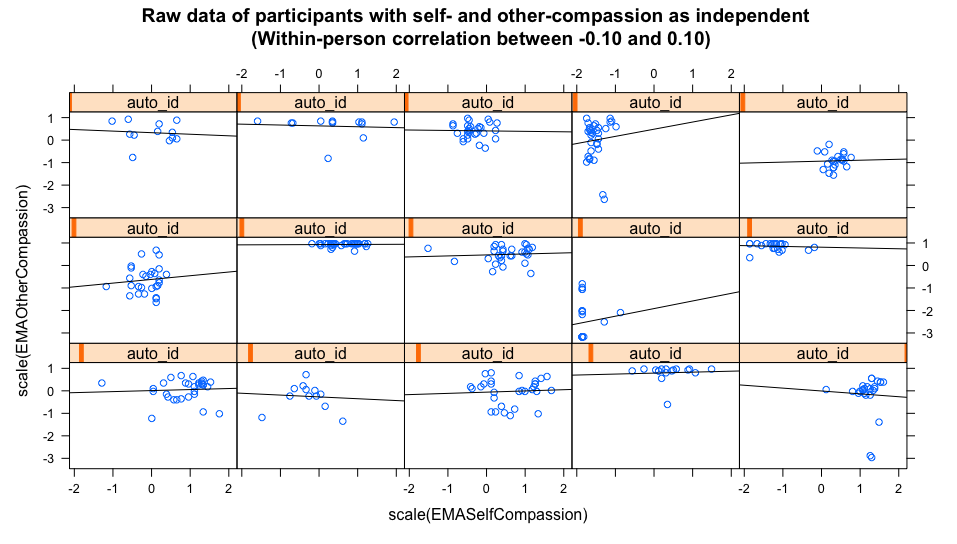 